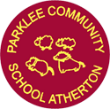 School Ethos Council Meeting Upper KS2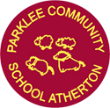 21/4/2021 1:45pmAgenda Items:Meeting NotesActions:Attendees and Apologies for Absence:Maroon:Ellie Musgrave Kristian RussellTurquoise:Poppy Pike Harry NolanViolet:Aaron KellyJess TodmanSchool Ethos Council Feedback on Play EquipmentMost children are being sensible with the equipment and some need a reminder. Councillors are going to remind everyone frequently about being safe.Children are pleased and grateful and feel that if they are careful they will get more.Reflection on end of  Spring term fun day and ideas for end of Summer termThe scooter day and Bouncy Castles were really fun and it was a very positive end to the term. A fun day each term would be good.Child Friendly Definition of Bullying for the Behaviour Policy.Certificates for Assemblies this term:Positivity,Aspiration, Resilience, Kindness,Loyalty, Empathy,Excellence.A lengthy discussion was had to discuss the things that were working well and ideas for improvement for Rewards and Sanctions.Rewards and Consequences presented to Miss Wood to input into the Behaviour Policy.Child Friendly Safeguarding Policy.To be completed next meetingReading Books and LibraryAt the moment the Library is not being used because of COVID.Each class has a reading section and a quarantine section and the books are cleaned and rotated.Councillors will ask Y6 to see if 2 volunteers would like to keep the Library tidy.Date of Next MeetingAOBAny Other BusinessNone